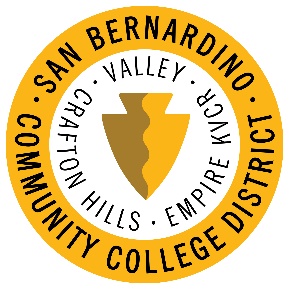 AGENDATESS Executive CommitteeTESS Executive CommitteeMay 8, 2020 – 10:30 a.m. – 12:00 p.m.Zoom MeetingAgenda ItemsDiscussionIntroductionsReview of the MinutesMinutes are posted on District web-site: http://www.sbccd.org/District_Faculty_,-a-,_Staff_Information-Forms/District_Committee_Minutes/TESS_Committees.aspxMotion to approve by             , seconded by             .Committee ChargeDevelop, monitor, and update the Technology Strategic Plan and District IT Prioritization Process, ensuring alignment between the District-wide use of technology and the Board of Trustee’s imperatives; Review, prioritize and monitor District-wide IT projects in support of academic and student success.Institutional Effective Partnership Initiative (IEPI) – Luke BixlerGeneral UpdateDistrict Technology Updates – Jeremy SimsGeneral UpdateDistrict Technology updates –  Melissa OshmanGeneral UpdateSBVC Technology Updates – Rick HrdlickaGeneral UpdateColleague Update – Andy ChangGeneral UpdateProject Prioritization – Andy ChangGeneral UpdateProject Prioritization – Andy ChangOther Business – Open Discussion - Committee Future Meeting DateSeptember 11, 2020 Adjourn